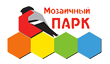 Консультация для родителеймладшей группы «Теремок»«Пазлы для развития детей»Составные картинки развивают «внимание, восприятие, образное и логическое мышление, память, воображение…».                          
Казалось бы, надпись не обманывает заботливого родителя. Но эти же самые слова можно написать на коробке с конструктором, куклой, пирамидкой. Они относятся к любой существующей игрушке, вообще ко всему, чего касается ребенок. 
Внимание, восприятие, память, мышление, воображение — психические процессы, с помощью которых мы познаем мир. Они не существуют отдельно друг от друга, каждый по себе, и находятся в сложных динамичных отношениях. Это единая, целостная система, необходимая человеку для жизни. Например, приступая к приготовлению супа, нужно учитывать, кто его будет есть, по какому случаю, в каких обстоятельствах.                 
Нужно выбрать определенный рецепт, соотнести его с наличием имеющихся продуктов, рассчитать необходимое время приготовления и т.д. Можно точно следовать рецепту из «Поваренной книги», а можно добавлять новые ингредиенты. И еще можно представлять, в каких тарелках этот суп подавать и какой скатертью накрыть стол!                            .                                                  
Прочитаешь это описание и подумаешь: а суп-то, пожалуй, сложновато варить. Тут столько психических процессов задействовано: и внимание, и память, и мышление! И всякие социальные навыки вроде способности учитывать вкусы других, и еще эстетическое чувство, и терпение, и воображение.
Внутри той или иной деятельности какая-то психическая функция оказывается доминирующей. Успешность деятельности напрямую зависит от того, насколько хорошо работает «ведущее звено». Например, если вы варите суп, строго придерживаясь заданного рецепта, вам необходимы умение ориентироваться на образец и хорошая память. А если суп «сочиняется», такое умение будет иметь минимальное значение. Если вы вычитали рецепт в книге — работает зрительная память, если своим кулинарным секретом с вами поделилась соседка, включается память слуховая. Если же в ходе «сочинения» супа вы пробуете ингредиенты на вкус, будет работать память, основанная на воображении и опыте, позволяющих выстроить нужную цепочку действий. 
Так, меняя цели, условия и средства деятельности, мы меняем качество психической деятельности, влияем на развитие, задаем его тон. Иными словами, не суп развивает наши внимание, восприятие, память, а наши отношения с этим супом, обусловленные различными обстоятельствами. 
Вернемся к составным картинкам. В зависимости от того, какую картинку мы предложим ребенку, с каким разрезом, с рамкой или без, будет меняться характер его умственных действий. При этом действия будут влиять на психику в целом — только с опорой на ведущие звенья. 
Так на что же в действительности направлены занятия с составными картинками? Они развивают способность к аналитико-синтетической умственной деятельности: картинка разбита на множество частей, каждую из которых надо осмыслить и объединить в целое изображение. 
Кроме того, фрагменты сюжетных картинок — не просто детали. В этом их главное отличие от деталей настольных игр вроде «Доски Сеггена» или плоскостных конструкторов. Картинка — это знак предмета, его изображение. Поэтому составление картинок способствует развитию знаково-символической функции (и неважно, что это лишь самое начало ее развития). 
Поскольку в результате деятельности с фрагментами картинок получается продукт, эта деятельность способствует развитию чувства успешности, самостоятельности. Кроме того, в собирании картинок есть и сюрпризный момент, следовательно, развиваются познавательные эмоции: удивление, интерес, удовлетворение результатом деятельности и др.
Отдельно стоит сказать о релаксационном эффекте, возникающем в ходе занятий с картинками. Это позволяет использовать их в качестве успокаивающего средства (например, перед сном). 
Описанные качества относятся ко всем сюжетным картинкам. Однако различные их виды имеют свои особенности и оказывают специфическое влияние на развитие ребенка.                                   .  

Многие родители думают: если ребенок собирает картинку из большого количества деталей, он прекрасно развит. Это не совсем так. Скорее, здесь можно говорить о том, что у ребенка сформирован способ действия с данными пособиями. Он способен поставить себе цель; знает, как ее достичь, удерживает ее, контролирует процесс и адекватно оценивает результат. 
Но умение собирать картинки вовсе не гарантирует подобной успешности в рисовании, письме или математике. Возможно, многие родители и сами замечали: «развитый» малыш, т.е. умеющий складывать картинки, оказывается «неумехой» в других видах деятельности. Собирает пазл из сотни деталей, но не может нарисовать человечка, взять на себя роль в игре, придумать рассказ по картинке.                       . 
Существует риск, что в погоне за возрастанием количества деталей, составляющих пазл, будет упущено из виду качество деятельности. Даже достижения рекордной сотни не гарантируют качественного скачка в развитии ребенка: происходит всего лишь тренировка уже имеющегося навыка. Безусловно, картинка из 6 деталей и картинка из 60 деталей составляются по-разному: большое количество частей требует другой самоорганизации, гораздо больших волевых усилий и хорошо развитого распределения внимания. Однако есть некоторый рубеж (условно — сотня деталей), после которого новый способ действий уже не будет вырабатываться. Приведем пример. Вы понимаете, что такое число, имеете представление о количестве, о разрядном строении числа. Естественно, вы умеете считать. Постоянно делая это в уме, вы поддерживаете навык счета на необходимом уровне. Однако это не приведет к тому, что вам откроется суть действий с логарифмами. 
То же можно сказать и о составных картинках. Постоянно собирая пазлы, ваш малыш не более чем тренирует навык. А вот если среди его игрушек есть и пазлы с разной конфигурацией разреза, и картинки на кубиках с разными по сложности изображениями и т.д., то вы можете быть уверены, что данный вид деятельности полноценно присутствует в жизни вашего ребенка.
Таким образом, главное — не количество деталей пазла, а разнообразие видов составных картинок, их особенностей.                        .

К сожалению, интеллектуальное развитие детей часто понимается в узком смысле слова — как формирование навыков. Но называть это развитием в корне неверно. Дошкольник, умеющий читать, писать, считать, считается умным и не по годам развитым. Его этому целенаправленно учили, не уделяя достаточного внимания важнейшим и специфически детским занятиям: игре, рисованию, прогулкам. В результате попытка ускорить развитие ребенка ведет к искажению развития.                  . 
Если ребенок предпочитает составление картинок всем другим играм, общению со сверстниками, беготне, это говорит не о выдающихся умственных способностях, а об особенностях личности, на которые стоит обратить внимание. Очень часто такое поведение связано с чрезмерным напряжением ребенка, сниженным настроением, желанием уйти от действительности, спрятаться, закрыться. Поэтому нужно пытаться вовлекать его в другие занятия: чаще гулять на улице, играть с другими детьми в подвижные игры, рисовать, лепить, танцевать и т.д. Иными словами, очень важно способствовать обогащению жизни ребенка, пытаться разнообразить ее. Если такие попытки окажутся малоуспешными, нужно обратиться за консультацией к психологу.                                       . 

Составные картинки бывают разных видов. Ребенок действует с разными видами таких игр по-разному. Поэтому и на его развитие разные картинки оказывают разное воздействие.                            . 

Разрезные картинки                                    . 
Разрезные картинки характеризуются определенной линией разреза изображения. Картинка может «разрезаться» на прямоугольные части. Или из нее «вырезаются» отдельные предметы по контуру. Контурные разрезы минимально контролируют действия ребенка: можно прикладывать кусочки картинки друг к другу любыми сторонами, но поверхность будет все равно оставаться сплошной (в отличие от пазлов, где поставленный не на свое место кусочек просто не позволит добиться ровной поверхности, более того — форма «ключ-замок» не дает сцепить кусочки ошибочно). Либо, как ни выкладывай кусочки, сплошной поверхности не будет — то есть нужно ориентироваться только на собственные представления. 

Подобные особенности разрезных картинок делают их максимально открытыми для игровой деятельности — предоставляют играющему свободу для манипуляций, возможность ошибаться и самому контролировать результат, опираться на собственные представления в построении изображения. Вместе с тем, они предусматривают довольно сложные для ребенка действия и подходят для детей всех возрастов.ПазлыПазлы с разрезом «ключ-замок»
В отличие от разрезных картинок пазлы имеют фигурный разрез. Пазл с разрезом «ключ-замок» можно успешно собирать, действуя автоматически, не думая, методом перебора. В этом серьезный недостаток пазлов с точки зрения стимулирования интеллектуальной активности.

К тому же за огромным количеством деталей исчезает картинка. На первый план выступают полоски и цветовые пятна. Собирание такой картинки противоречит самой сути дошкольной жизни: этот возрастной период подчинен поиску ответа на вопросы «почему?» и «зачем?». Для малыша неестественно прикреплять одну деталь к другой, потому что «здесь красная полосочка и здесь такая же». Для него важно, что «летящий самолет должен быть где-то вверху». 

Самым слабым развивающим потенциалом среди всех составных картинок обладают пазлы с разрезом «ключ-замок». Они вынуждают ориентироваться главным образом на форму детали, а не на то, что на них нарисовано. И это важный недостаток. 

Одно из базовых свойств восприятия — стремление к завершенности, замкнутости формы. Поэтому любая незавершенная форма вынуждает нас ее завершить: нарисованные по кругу пунктирные линии мы воспринимаем как круг, повторяющиеся элементы — как узор, половинку чайника — чайником и т.п. Именно это свойство нашей психики заставляет нас, не думая, соединять детали пазлов. И если взрослый человек еще способен отвлечься от формы кусочков и обратить свое внимание на рисунок, то ребенку это сделать невероятно сложно: подавляющее большинство даже старших дошкольников действуют с пазлами методом перебора, и только помощь взрослого приводит к осмысленной деятельности по составлению картинки, а не просто сплошной поверхности.

Однако для детей в возрасте до 3–3,5 лет пазлы с разрезом «ключ-замок» можно считать полезными. За счет заложенного в них принципа контроля над деятельностью они помогают малышам понять суть необходимых манипуляций с деталями и справиться с задачей по составлению картинки. 

Есть у этих пазлов и другое достоинство. Работа по завершению формы успокаивает, расслабляет. Поэтому, имея минимальное значение для общего познавательного развития, пазлы с разрезом «ключ-замок» обладают релаксационным эффектом. Это их достоинство можно использовать, когда ребенок чрезмерно возбужден, время близится ко сну и т.п.

Пазлы с неопределенным разрезом
Но для решения других задач лучше подходят пазлы с произвольным разрезом. Такие картинки выглядят так, словно их просто порвали, поэтому разрез получился «как попало». В этом случае форма детали тоже контролирует действия ребенка, но контроль увеличивается по мере составления картинки, а деталь сама по себе не вынуждает жестко на нее ориентироваться. Это дает ребенку большую свободу действий. За счет такой особенности пазлы с произвольным разрезом могут быть использованы на протяжении всего дошкольного возраста. Особенно хороши пазлы с сюжетным рисунком, где каждая деталь «равна» отдельному образу. Это позволяет в ходе выкладывания общего панно придумывать рассказ: добавил новый кусочек — продолжил повествование. 

Картинки-вкладыши
Картинки-вкладыши характеризуются наличием рамки, внутри которой из отдельных деталей выкладывается изображение. Они гораздо сложнее простых вкладышей.

Собрать в рамку картинку из частей — довольно сложная задача для детей, не достигший 3,5–4 лет. Очень немногие малыши способны делать это осмысленно. Большинство детей хаотично вставляют детали. Ту же картинку, но без рамки сложить гораздо легче: дети ищут определенный фрагмент, его место, не совершая при этом хаотичных проб. При работе с рамками ребенку требуется помощь взрослого. Если взрослый помогает, подсказывает ему нужные шаги, ребенок справляется с задачей. Значит, картинки-вкладыши в отношении детей младшего дошкольного возраста обладают высоким развивающим эффектом.

По достижении 4 лет ребенку можно предлагать картинку-вкладыш с простым сюжетом или вообще на время отложить этот вид сюжетных картинок. Новый интерес к ним пробуждается у детей в 5 лет, и они с удовольствием собирают картинки-вкладыши с сюжетным изображением.